P1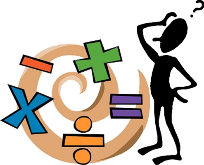 Choisir la bonne opération Pour calculer une somme : ajouter une quantité à une autre on utilise une  addition. Pour calculer un écart (ou une différence) : retrancher ou enlever une quantité à une autre, on utilise une  soustraction. Pour calculer un produit, quand on a plusieurs fois le même nombre, on utilise la multiplication.	Rappel : 3 + 3 + 3 + 3 + 3 = 5 x 3 = 15Exemple : Choisissons la bonne opération.         ●                                           ●                                             ●         ●                                           ●                                             ●    addition                          soustraction                            multiplication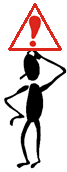 	Exemple :   Pour résoudre une situation de division, on peut utiliser la technique des multiplications à trous.	Exemple : 168 : 28 = …  	28 x …. = 16828 x 1 = 28		28 x 4 = 11228 x 2 = 56		28 x 5 = 14028 x 3 = 84		28 x 6 = 168			 donc 168 : 28 = 6